Licence Administration économique et sociale	ouLicence Economie et Gestion ou Licence de GestionLicence Mathématiques Appliquées aux SciencesHumaines et SocialesATTENTIONDossier réservé aux étudiants inscrits dans une licence de la même mentionFormation initiale uniquement pour les moins de 28 ans.Pour les plus de 28 ans, contacter le service de la Formation Continue :  feg-sfca@univ-amu.frDossier à adresser uniquement par courrielavant le 12 juillet 2024 à feg-dossier-licence@univ-amu.fr               Si vous êtes inscrit cette année : attendre d’avoir vos résultats                                                          ETUDIANT                                                          NOM : .............................................................................................................. Prénom : .......................................................................................................... Né(e) le :  ......................................................................................................... Nationalité : ...................................................................................................... Adresse : ................................................................................................................................................................................................................................ Courriel @ :…………………………………………………………………………… Téléphone : …………………………………….Baccalauréat : Série : …………………………………… Année d’obtention : ……….Mention : …….. 	ETUDES SUPERIEURES DEPUIS LE BACCALAUREAT 	 	INSCRIPTION ENVISAGEE 	Vous souhaitez vous inscrire pour l’année 2023/2024 en :Année : L1	L2	L3Mention :  EG       G	          AES	MIASHSSite :	Aix-en-Provence	Marseille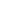 Parcours (uniquement pour les L2 AES et  L3 AES, EG et G) :L3 EG parcours Economie- FinanceL3 EG parcours Economie et management des Firmes et des OrganisationsL3 EG parcours Management des Affaires et du Commerce InternationalL3 G parcours Administration des Institutions Culturelles L3 G parcours Gestion des EntreprisesL3 G parcours Management Comptable et FinancierL3 G parcours Méthodes Informatiques appliquées à la gestion d’entreprisesL2 AES parcours Entreprise et administration des PME-PMOL2 AES parcours Sciences Sociales et PolitiquesL3 AES parcours Gestion des territoires de MontagneL3 AES parcours Entreprise et administration des PME-PMOL3 AES parcours Sciences Sociales et Politiques 	PIECES A JOINDRE 	Un CV (curriculum vitae) détaillant précisément votre parcours scolaire).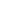 Relevé de notes du Baccalauréat ou équivalent (copie).Les photocopies des relevés de notes des examens de semestres présentés depuis l’obtention dubaccalauréat.PARTIE RESERVEE A L’ADMINISTRATIONAvis du responsable pédagogiqueNom Prénom du responsable ……………………………………………………………………………………………………….FavorableDéfavorableMotif : ………………………………………………………………………………………………………………………………………………………………………………………………………………………………………….Date :	Signature :Année universitaireEtablissementAnnée d’étude(DUT,L1, L2, L3, BTS)Intitulé précis de la formationRésultat(Validé, Non Validé,En cours /1ère ou 2ème chance)Moyenne obtenue surl’année